О внесении изменений в постановление администрации г. Канска от 02.12.2011 № 2372 В соответствии с решением Канского городского Совета депутатов  от 27.04.2011 № 17-107 «О Порядке принятия решений об установлении тарифов на услуги муниципальных предприятий и учреждений», постановлением администрации г. Канска от 19.10.2011 № 2003 «О Порядке регулирования тарифов на услуги муниципальных предприятий и учреждений», руководствуясь статьями 30, 35 Устава города Канска, ПОСТАНОВЛЯЮ:1. В постановление администрации г. Канска от 02.12.2011 № 2372 «О комиссии по регулированию тарифов на услуги муниципальных предприятий и учреждений» внести следующие изменения:1.1. Приложение № 2 к постановлению изложить в новой редакции, согласно приложению к настоящему постановлению.	2. Ведущему специалисту Отдела культуры администрации г. Канска А.В. Назаровой опубликовать настоящее постановление в газете «Официальный Канск» и разместить на официальном сайте муниципального образования город Канск в сети Интернет.3. Контроль за исполнением настоящего постановления возложить на заместителя главы города по экономике и финансам Н.В. Кадач.4. Постановление вступает в силу со дня опубликования.Глава города Канска                                                                                   Н.Н. Качан                                                                                                                                        Приложение к постановлению                                                                              администрации г. Канска                                                                         от «03 » 03. 2016  № 169                                                                              Приложение №2 к постановлению                                                                         администрации г. Канска                                                                         от « 02 » 12. 2011 № 2372  Состав комиссиипо регулированию тарифов на услуги муниципальных предприятий и учрежденийНачальника отдела экономического развития и муниципального заказа администрации г. Канска                                                                          С.В. Юшина                      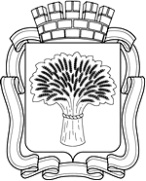 Российская ФедерацияАдминистрация города Канска
Красноярского краяПОСТАНОВЛЕНИЕРоссийская ФедерацияАдминистрация города Канска
Красноярского краяПОСТАНОВЛЕНИЕРоссийская ФедерацияАдминистрация города Канска
Красноярского краяПОСТАНОВЛЕНИЕРоссийская ФедерацияАдминистрация города Канска
Красноярского краяПОСТАНОВЛЕНИЕ03.03.2016г.№169Кадач Нина Владимировна- заместитель главы города Канска по экономике и финансам, председатель комиссииКнязева Наталья Ивановна- заместитель главы города по социальным вопросам, заместитель председателя комиссииЛогинова Наталья Константиновна- главный специалист по вопросам экономики отдела экономического развития и муниципального заказа администрации г. Канска, секретарь комиссииЧлены комиссии:Тихомирова Н.А.- начальник муниципального казенного учреждения «Финансовое  управление администрации города Канска»Колмакова В.А.- начальник юридического отдела администрации г. КанскаЮшина С.В.- начальник отдела экономического развития и муниципального заказа администрации г. КанскаЛосева Ю.М.- директор муниципального казенного учреждения «Служба заказчика» Тимофеев Виктор Александрович- председатель Канской межрайонной территориальной организации профсоюза жизнеобеспечения